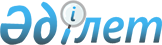 О внесении изменений в решение Таласского районного маслихата от 21 декабря 2018 года №48-2 "О бюджете города и сельских округов на 2019-2021 годы"Решение Таласского районного маслихата Жамбылской области от 25 июля 2019 года № 58-2. Зарегистрировано Департаментом юстиции Жамбылской области 29 июля 2019 года № 4297
      Примечание РЦПИ.

      В тексте документа сохранена пунктуация и орфография оригинала.
      В соответствии со статьей 109-1 Бюджетного кодекса Республики Казахстан от 4 декабря 2008 года, статьей-6 Закона Республики Казахстан от 23 января 2001 года "О местном государственном управлении и самоуправлении в Республике Казахстан" и на основании решения Таласского районного маслихата № 57-2 от 22 июля 2019 года "О внесении изменений в решение Таласского районного маслихата от 20 декабря 2018 года № 47-2 "Об районном бюджете на 2019-2021 годы" (Зарегистрировано в Реестре государственной регистрации нормативных правовых актов за № 4150) Таласский районный маслихат РЕШИЛ:
      1. Внести в решение Таласского районного маслихата от 21 декабря 2018 года № 48-2 "О бюджете города и сельских округов на 2019-2021 годы" (Зарегистрировано в Реестре государственной регистрации нормативных правовых актов за № 4052, опубликовано в электронном виде 08 января 2019 года в эталонном контрольном банке нормативных правовых актов Республики Казахстан) следующие изменения:
      в пункте 1:
      в подпункте 1:
      цифры "910 071" заменить цифрами "953 704";
      в подпункте 2:
      цифры "922 934" заменить цифрами "968 555";
      в подпункте 4:
      цифру "-12 863" заменить цифрами "14 851";
      в подпункте 5:
      цифру "12 863" заменить цифрами "14 851".
      Приложения 1, 2, 3, 4, 5, 6, 7 и 8 и изложить в новой редакции согласно приложениям 1, 2, 3, 4, 5, 6, 7 и 8 к настоящему решению.
      2. Контроль за исполнением данного решения и публикацию на интернет-ресурсе возложить на постоянную комиссию районного маслихата по вопросам социально-экономического развития территории, по бюджету и местным налогам.
      3. Настоящее решение вступает в силу со дня государственной регистрации в органах юстиции и вводится в действие с 1 января 2019 года. Бюджет города Каратау на 2019 год Бюджет сельского округа Акколь на 2019 год Бюджет сельского округа Бериккара на 2019 год Бюджет cельского округа Бостандык на 2019 год Бюджет сельского округа Кызылауит на 2019 год Бюджет сельского округа Ойык на 2019 год Бюджет cельского округа Ушарал на 2019 год Бюджет cельского округа С.Шакиров на 2019 год
					© 2012. РГП на ПХВ «Институт законодательства и правовой информации Республики Казахстан» Министерства юстиции Республики Казахстан
				
      Председатель сессии 

Х. Омаров

      Секретарь маслихата 

А. Тулебаев
Приложение 1 к решению
Таласского районного маслихата
от 25 июля 2019 года № 58-2Приложение 1 к решению
Таласского районного маслихата
от 21 декабря 2018 года № 48-2
Категория
Категория
Категория
Сумма, тысяч тенге
Класс 
Класс 
Класс 
Сумма, тысяч тенге
Подкласс 
Подкласс 
Сумма, тысяч тенге
Наименование
Сумма, тысяч тенге
1.Доходы
517 103
1
Налоговые поступления
50 633
01
Подоходный налог
16 113
2
Индивидуальный подоходный налог
16 113
04
Hалоги на собственность
34 520
1
Hалоги на имущество
915
3
Земельный налог
2 238
4
Hалог на транспортные средства
31 367
4
Поступления трансфертов 
466 470
02
Трансферты из вышестоящих органов государственного управления
466 470
3
Трансферты из районного бюджета
466 470
Функциональная группа
Функциональная группа
Функциональная группа
Функциональная группа
Сумма, тысяч тенге
Функциональная подгруппа
Функциональная подгруппа
Функциональная подгруппа
Сумма, тысяч тенге
Администратор бюджетных программ
Администратор бюджетных программ
Администратор бюджетных программ
Сумма, тысяч тенге
Бюджетная программа
Бюджетная программа
Сумма, тысяч тенге
Подпрограмма
Сумма, тысяч тенге
Наименование
Сумма, тысяч тенге
1
1
1
2
3
2. Расходы
522 065
01
Государственные услуги общего характера
83 439
124
Аппарат акима района в городе, города районного значения, поселка, села, сельского округа
83 439
001
Услуги по обеспечению деятельности акима района в городе, города районного значения, поселка, села, сельского округа
81 639
022
Капитальные расходы государственного органа
1 800
04
Образование
404 426
124
Аппарат акима района в городе, города районного значения, поселка, села, сельского округа
398 371
004
Дошкольное воспитание и обучение и организация медицинского обслуживания в организациях дошкольного воспитания и обучения
398 371
124
Аппарат акима района в городе, города районного значения, поселка, села, сельского округа
6 055
005
Организация бесплатного подвоза учащихся до школы и обратно в сельской местности
6 055
07
Жилищно-коммунальное хозяйство
34 200
124
Аппарат акима района в городе, города районного значения, поселка, села, сельского округа
34 200
008
Освещение улиц населенных пунктов
29 200
011
Благоустройство и озеленение населенных пунктов
5 000
Категория
Категория
Категория
Сумма, тысяч тенге
Класс
Класс
Подкласс
Подкласс
1
1
1
2
3
5
Погашение бюджетных кредитов
0
01
Погашение бюджетных кредитов
0
1
Погашение бюджетных кредитов, выданных из государственного бюджета
0
Функциональная группа
Функциональная группа
Функциональная группа
Функциональная группа
Сумма, тысяч тенге
Администратор бюджетных программ
Администратор бюджетных программ
Администратор бюджетных программ
Сумма, тысяч тенге
Программа
Программа
Наименование
1
1
1
2
3
4. Сальдо по операциям с финансовыми активами
0
Приобретение финансовых активов 
0
Категория
Категория
Категория
Сумма, тысяч тенге
Класс
Класс
Подкласс
Подкласс
1
1
1
2
3
6
Поступления от продажи финансовых активов государства
0
Функциональная группа
Функциональная группа
Функциональная группа
Функциональная группа
Сумма, тысяч тенге
Администратор бюджетных программ
Администратор бюджетных программ
Администратор бюджетных программ
Программа
Программа
Наименование
1
1
1
2
3
5. Дефицит бюджета (профицит)
4962
6. Финансирование дефицита бюджета (использование профицита) 
4962
Категория
Категория
Категория
Сумма, тысяч тенге
Класс
Класс
Подкласс
Подкласс
1
1
1
2
3
7
Поступления займов
0
01
Внутренние государственные займы
0
2
Договоры займа
0
Функциональная группа
Функциональная группа
Функциональная группа
Функциональная группа
Сумма, тысяч тенге
Администратор бюджетных программ
Администратор бюджетных программ
Администратор бюджетных программ
Программа
Программа
Наименование
1
1
1
2
3
16
Погашение займов
0
452
Отдел финансов района (города областного значения)
0
008
Погашение долга местного исполнительного органа перед вышестоящим бюджетом
0
Категория
Категория
Категория
Сумма, тысяч тенге
Класс
Класс
Подкласс
Подкласс
1
1
1
2
3
8
Используемые остатки бюджетных средств
4962Приложение 2 к решению
Таласского районного маслихата
от 25 июля 2019 года № 58-2Приложение 2 к решению
Таласского районного маслихата
от 21 декабря 2018 года № 48-2
Категория
Категория
Категория
Сумма, тысяч тенге
Класс
Класс
Сумма, тысяч тенге
Подкласс 
Подкласс 
Сумма, тысяч тенге
Сумма, тысяч тенге
Наименование
Сумма, тысяч тенге
1.Доходы
78 527
1
Налоговые поступления
2 364
01
Подоходный налог
98
2
Индивидуальный подоходный налог
98
04
Hалоги на собственность
2 266
1
Hалоги на имущество
30
3
Земельный налог
191
4
Hалог на транспортные средства
2 045
4
Поступления трансфертов 
76 163
02
Трансферты из вышестоящих органов государственного управления
76 163
3
Трансферты из районного бюджета
76 163
Функциональная группа
Функциональная группа
Функциональная группа
Функциональная группа
Сумма, тысяч тенге
Функциональная подгруппа
Функциональная подгруппа
Функциональная подгруппа
Сумма, тысяч тенге
Администратор бюджетных программ
Администратор бюджетных программ
Администратор бюджетных программ
Сумма, тысяч тенге
Бюджетная программа
Бюджетная программа
Сумма, тысяч тенге
Подпрограмма
Сумма, тысяч тенге
Наименование
Сумма, тысяч тенге
1
1
1
2
3
2. Расходы
80 049
01
Государственные услуги общего характера
23 404
124
Аппарат акима района в городе, города районного значения, поселка, села, сельского округа
23 404
001
Услуги по обеспечению деятельности акима района в городе, города районного значения, поселка, села, сельского округа
22 734
022
Капитальные расходы государственного органа
670
04
Образование
45 616
123
Аппарат акима района в городе, города районного значения, поселка, села, сельского округа
45 616
004
Дошкольное воспитание и обучение и организация медицинского обслуживания в организациях дошкольного воспитания и обучения
45 616
07
Жилищно-коммунальное хозяйство
8 864
124
Аппарат акима района в городе, города районного значения, поселка, села, сельского округа
8 864
008
Освещение улиц населенных пунктов
1 800
011
Благоустройство и озеленение населенных пунктов
7 064
13
Прочие
2 165
124
Аппарат акима района в городе, города районного значения, поселка, села, сельского округа
2 165
040
Реализация мер по содействию экономическому развитию регионов в рамках Программы "Развитие регионов" 
2 165
Администратор бюджетных программ
Администратор бюджетных программ
Администратор бюджетных программ
Программа
Программа
Сумма тысяч тенге
Наименование
1
1
1
2
3
4. Сальдо по операциям с финансовыми активами
0
Приобретение финансовых активов 
0
Категория
Категория
Категория
Категория
Класс
Класс
Сумма, тысяч тенге
Подкласс
Подкласс
1
1
1
2
3
6
Поступления от продажи финансовых активов государства
0
Администратор бюджетных программ
Администратор бюджетных программ
Администратор бюджетных программ
Программа
Программа
Сумма, тысяч тенге
Наименование
1
1
1
2
3
5. Дефицит бюджета (профицит)
1522
6. Финансирование дефицита бюджета (использование профицита) 
1522
Категория
Категория
Категория
Класс
Класс
Сумма, тысяч тенге
Подкласс
Подкласс
1
1
1
2
3
7
Поступления займов
0
01
Внутренние государственные займы
0
2
Договоры займа
0
Администратор бюджетных программ
Администратор бюджетных программ
Администратор бюджетных программ
Программа
Программа
Сумма, тысяч тенге
Наименование
1
1
1
2
3
16
Погашение займов
0
452
Отдел финансов района (города областного значения)
0
008
Погашение долга местного исполнительного органа перед вышестоящим бюджетом
0
Категория
Категория
Категория
Класс
Класс
Сумма, тысяч тенге
Подкласс
Подкласс
1
1
1
2
3
8
Используемые остатки бюджетных средств
1522Приложение 3 к решению
Таласского районного маслихата
от 25 июля 2019 года № 58-2Приложение 3 к решению
Таласского районного маслихата
от 21 декабря 2018 года № 48-2
Категория
Категория
Категория
Сумма, тысяч тенге
Класс
Класс
Сумма, тысяч тенге
Подкласс 
Подкласс 
Сумма, тысяч тенге
Сумма, тысяч тенге
Наименование
Сумма, тысяч тенге
1.Доходы
51 468
1
Налоговые поступления
1 818
01
Подоходный налог
22
2
Индивидуальный подоходный налог
22
04
Hалоги на собственность
1 796
1
Hалоги на имущество
30
3
Земельный налог
48
4
Hалог на транспортные средства
1 718
4
Поступления трансфертов 
49 650
02
Трансферты из вышестоящих органов государственного управления
49 650
3
Трансферты из районного бюджета
49 650
Функциональная группа
Функциональная группа
Функциональная группа
Функциональная группа
Сумма, тысяч тенге
Функциональная подгруппа
Функциональная подгруппа
Функциональная подгруппа
Сумма, тысяч тенге
Администратор бюджетных программ
Администратор бюджетных программ
Администратор бюджетных программ
Сумма, тысяч тенге
Бюджетная программа
Бюджетная программа
Сумма, тысяч тенге
Подпрограмма
Сумма, тысяч тенге
Наименование
Сумма, тысяч тенге
1
1
1
2
3
2. Расходы
53 378
01
Государственные услуги общего характера
25 889
124
Аппарат акима района в городе, города районного значения, поселка, села, сельского округа
25 889
001
Услуги по обеспечению деятельности акима района в городе, города районного значения, поселка, села, сельского округа
25 017
022
Капитальные расходы государственного органа
872
04
Образование
23 571
124
Аппарат акима района в городе, города районного значения, поселка, села, сельского округа
23 571
004
Дошкольное воспитание и обучение и организация медицинского обслуживания в организациях дошкольного воспитания и обучения
23 571
07
Жилищно-коммунальное хозяйство
1 818
124
Аппарат акима района в городе, города районного значения, поселка, села, сельского округа
1 818
008
Освещение улиц населенных пунктов
1 400
011
Благоустройство и озеленение населенных пунктов
418
13
Прочие
2 100
124
Аппарат акима района в городе, города районного значения, поселка, села, сельского округа
2 100
040
Реализация мер по содействию экономическому развитию регионов в рамках Программы "Развитие регионов" 
2 100
Категория
Категория
Категория
Категория
Класс
Класс
Сумма, тысяч тенге
Подкласс
Подкласс
1
1
1
2
3
5
Погашение бюджетных кредитов
0
01
Погашение бюджетных кредитов
0
1
Погашение бюджетных кредитов, выданных из государственного бюджета
0
Администратор бюджетных программ
Администратор бюджетных программ
Администратор бюджетных программ
Программа
Программа
Сумма, тысяч тенге
Наименование
1
1
1
2
3
4. Сальдо по операциям с финансовыми активами
0
Приобретение финансовых активов 
0
Категория
Категория
Категория
Категория
Класс
Класс
Сумма, тысяч тенге
Подкласс
Подкласс
1
1
1
2
3
6
Поступления от продажи финансовых активов государства
0
Администратор бюджетных программ
Администратор бюджетных программ
Администратор бюджетных программ
Программа
Программа
Сумма,

тысяч тенге
Программа
Программа
Сумма,

тысяч тенге
Наименование
1
1
1
2
3
5. Дефицит бюджета (профицит)
1910
6. Финансирование дефицита бюджета (использование профицита) 
1910
Категория
Категория
Категория
Категория
Сумма, тысяч тенге
Класс
Класс
Сумма, тысяч тенге
Подкласс
Подкласс
Сумма, тысяч тенге
1
1
1
2
3
7
Поступления займов
0
01
Внутренние государственные займы
0
2
Договоры займа
0
Администратор бюджетных программ
Администратор бюджетных программ
Администратор бюджетных программ
Программа
Программа
Сумма, тысяч тенге
Наименование
1
1
1
2
3
16
Погашение займов
0
452
Отдел финансов района (города областного значения)
0
008
Погашение долга местного исполнительного органа перед вышестоящим бюджетом
0
Категория
Категория
Категория
Категория
Класс
Класс
Сумма, тысяч тенге
Подкласс
Подкласс
1
1
1
2
3
8
Используемые остатки бюджетных средств
1910Приложение 4 к решению
Таласского районного маслихата
от 25 июля 2019 года № 58-2Приложение 4 к решению
Таласского районного маслихата
от 21 декабря 2018 года № 48-2
Категория
Категория
Категория
Сумма, тысяч тенге
Класс
Класс
Сумма, тысяч тенге
Подкласс
Подкласс
Сумма, тысяч тенге
Наименование
1.Доходы
94 458
1
Налоговые поступления
830
01
Подоходный налог
46
2
Индивидуальный подоходный налог
46
04
Hалоги на собственность
784
1
Hалоги на имущество
22
3
Земельный налог
38
4
Hалог на транспортные средства
724
4
Поступления трансфертов 
93 628
02
Трансферты из вышестоящих органов государственного управления
93 628
3
Трансферты из районного бюджета
93 628
Функциональная группа
Функциональная группа
Функциональная группа
Функциональная группа
Сумма, 

тысяч тенге
Функциональная подгруппа
Функциональная подгруппа
Функциональная подгруппа
Сумма, 

тысяч тенге
Администратор бюджетных программ
Администратор бюджетных программ
Администратор бюджетных программ
Сумма, 

тысяч тенге
Бюджетная программа
Бюджетная программа
Сумма, 

тысяч тенге
Подпрограмма
Сумма, 

тысяч тенге
Наименование
Сумма, 

тысяч тенге
1
1
1
2
3
2. Расходы
95 999
01
Государственные услуги общего характера
23 754
124
Аппарат акима района в городе, города районного значения, поселка, села, сельского округа
23 754
001
Услуги по обеспечению деятельности акима района в городе, города районного значения, поселка, села, сельского округа
23 282
022
Капитальные расходы государственного органа
472
04
Образование
69 198
124
Аппарат акима района в городе, города районного значения, поселка, села, сельского округа
69 198
004
Дошкольное воспитание и обучение и организация медицинского обслуживания в организациях дошкольного воспитания и обучения
69 198
07
Жилищно-коммунальное хозяйство
1 030
124
Аппарат акима района в городе, города районного значения, поселка, села, сельского округа
1 030
008
Освещение улиц населенных пунктов
700
011
Благоустройство и озеленение населенных пунктов
330
13
Прочие
2 017
124
Аппарат акима района в городе, города районного значения, поселка, села, сельского округа
2 017
040
Реализация мер по содействию экономическому развитию регионов в рамках Программы "Развитие регионов" 
2 017
Категория
Категория
Категория
Сумма, 

тысяч тенге
Класс
Класс
Подкласс
Подкласс
1
1
1
2
3
5
Погашение бюджетных кредитов
0
01
Погашение бюджетных кредитов
0
1
Погашение бюджетных кредитов, выданных из государственного бюджета
0
Погашение бюджетных кредитов, выданных из местного бюджета физическим лицам
0
Функциональная группа
Функциональная группа
Функциональная группа
Функциональная группа
Сумма, 

тысяч тенге
Администратор бюджетных программ
Администратор бюджетных программ
Администратор бюджетных программ
Программа
Программа
Наименование
1
1
1
2
3
4. Сальдо по операциям с финансовыми активами
0
Приобретение финансовых активов 
0
Категория
Категория
Категория
Сумма,

 тысяч тенге
Класс
Класс
Подкласс
Подкласс
1
1
1
2
3
6
Поступления от продажи финансовых активов государства
0
Функциональная группа
Функциональная группа
Функциональная группа
Функциональная группа
Администратор бюджетных программ
Администратор бюджетных программ
Администратор бюджетных программ
Сумма, 

тысяч тенге
Программа
Программа
Наименование
1
1
1
2
3
5. Дефицит бюджета (профицит)
1541
6. Финансирование дефицита бюджета (использование профицита) 
1541
Категория
Категория
Категория
Сумма,

 тысяч тенге
Класс
Класс
Подкласс
Подкласс
1
1
1
2
3
7
Поступления займов
0
01
Внутренние государственные займы
0
2
Договоры займа
0
Функциональная группа
Функциональная группа
Функциональная группа
Функциональная группа
Сумма, 

тысяч тенге
Администратор бюджетных программ
Администратор бюджетных программ
Администратор бюджетных программ
Программа
Программа
Наименование
1
1
1
2
3
16
Погашение займов
0
452
Отдел финансов района (города областного значения)
0
008
Погашение долга местного исполнительного органа перед вышестоящим бюджетом
0
Категория
Категория
Категория
Сумма, 

тысяч тенге
Класс
Класс
Подкласс
Подкласс
1
1
1
2
3
8
Используемые остатки бюджетных средств
1541Приложение 5 к решению
Таласского районного маслихата
от 25 июля 2019 года № 58-2Приложение 5 к решению
Таласского районного маслихата
от 21 декабря 2018 года № 48-2
Категория
Категория
Категория
Cумма, тысяч тенге
Класс
Класс
Cумма, тысяч тенге
Подкласс 
Подкласс 
Cумма, тысяч тенге
Наименование
Cумма, тысяч тенге
1.Доходы
51 926
1
Налоговые поступления
1 000
01
Подоходный налог
35
2
Индивидуальный подоходный налог
35
04
Hалоги на собственность
965
1
Hалоги на имущество
28
3
Земельный налог
67
4
Hалог на транспортные средства
870
4
Поступления трансфертов 
50 926
02
Трансферты из вышестоящих органов государственного управления
50 926
3
Трансферты из районного бюджета
50 926
Функциональная группа
Функциональная группа
Функциональная группа
Функциональная группа
Cумма, 

тысяч тенге
Функциональная подгруппа
Функциональная подгруппа
Функциональная подгруппа
Cумма, 

тысяч тенге
Администратор бюджетных программ
Администратор бюджетных программ
Администратор бюджетных программ
Cумма, 

тысяч тенге
Бюджетная программа
Бюджетная программа
Cумма, 

тысяч тенге
Подпрограмма
Cумма, 

тысяч тенге
Наименование
Cумма, 

тысяч тенге
1
1
1
2
3
2. Расходы
52 391
01
Государственные услуги общего характера
21 241
124
Аппарат акима района в городе, города районного значения, поселка, села, сельского округа
21 241
001
Услуги по обеспечению деятельности акима района в городе, города районного значения, поселка, села, сельского округа
20 769
022
Капитальные расходы государственного органа
472
04
Образование
27 994
123
Аппарат акима района в городе, города районного значения, поселка, села, сельского округа
27 994
004
Дошкольное воспитание и обучение и организация медицинского обслуживания в организациях дошкольного воспитания и обучения
27 994
07
Жилищно-коммунальное хозяйство
1 100
124
Аппарат акима района в городе, города районного значения, поселка, села, сельского округа
1 100
008
Освещение улиц населенных пунктов
700
011
Благоустройство и озеленение населенных пунктов
400
13
Прочие
2 056
124
Аппарат акима района в городе, города районного значения, поселка, села, сельского округа
2 056
040
Реализация мер по содействию экономическому развитию регионов в рамках Программы "Развитие регионов" 
2 056
Администратор бюджетных программ
Администратор бюджетных программ
Администратор бюджетных программ
Программа
Программа
Сумма, 

тысяч тенге
Наименование
1
1
1
2
3
4. Сальдо по операциям с финансовыми активами
0
Приобретение финансовых активов 
0
Категория
Категория
Категория
Категория
Класс
Класс
Сумма, 

тысяч тенге
Подкласс
Подкласс
1
1
1
2
3
6
Поступления от продажи финансовых активов государства
0
Администратор бюджетных программ
Администратор бюджетных программ
Администратор бюджетных программ
Программа
Программа
Сумма, 

тысяч тенге
Наименование
1
1
1
2
3
5. Дефицит бюджета (профицит)
465
6. Финансирование дефицита бюджета (использование профицита) 
465
Категория
Категория
Категория
Категория
Класс
Класс
Сумма, 

тысяч тенге
Подкласс
Подкласс
Наименование
1
1
1
2
3
7
Поступления займов
0
01
Внутренние государственные займы
0
2
Договоры займа
0
Администратор бюджетных программ
Администратор бюджетных программ
Администратор бюджетных программ
Программа
Программа
Сумма,

 тысяч тенге
Наименование
1
1
1
2
3
16
Погашение займов
0
452
Отдел финансов района (города областного значения)
0
008
Погашение долга местного исполнительного органа перед вышестоящим бюджетом
0
Категория
Категория
Категория
Категория
Класс
Класс
Сумма,

 тысяч тенге
Подкласс
Подкласс
1
1
1
2
3
8
Используемые остатки бюджетных средств
465Приложение 6 к решению
Таласского районного маслихата
от 25 июля 2019 года № 58-2Приложение 6 к решению
Таласского районного маслихата
от 21 декабря 2018 года № 48-2
Категория
Категория
Категория
Cумма, тысяч тенге
Класс
Класс
Cумма, тысяч тенге
Подкласс 
Подкласс 
Cумма, тысяч тенге
Наименование
Cумма, тысяч тенге
1.Доходы
55 041
1
Налоговые поступления
1 360
01
Подоходный налог
21
2
Индивидуальный подоходный налог
21
04
Hалоги на собственность
1 339
1
Hалоги на имущество
31
3
Земельный налог
43
4
Hалог на транспортные средства
1 265
4
Поступления трансфертов 
53 681
02
Трансферты из вышестоящих органов государственного управления
53 681
3
Трансферты из районного бюджета
53 681
Функциональная группа
Функциональная группа
Функциональная группа
Функциональная группа
Cумма, тысяч тенге
Функциональная подгруппа
Функциональная подгруппа
Функциональная подгруппа
Cумма, тысяч тенге
Администратор бюджетных программ
Администратор бюджетных программ
Администратор бюджетных программ
Cумма, тысяч тенге
Бюджетная программа
Бюджетная программа
Cумма, тысяч тенге
Подпрограмма
Cумма, тысяч тенге
Наименование
Cумма, тысяч тенге
1
1
1
2
3
2. Расходы
56 508
01
Государственные услуги общего характера
24 172
124
Аппарат акима района в городе, города районного значения, поселка, села, сельского округа
24 172
001
Услуги по обеспечению деятельности акима района в городе, города районного значения, поселка, села, сельского округа
23 200
022
Капитальные расходы государственного органа
972
04
Образование
28 264
123
Аппарат акима района в городе, города районного значения, поселка, села, сельского округа
28 264
004
Дошкольное воспитание и обучение и организация медицинского обслуживания в организациях дошкольного воспитания и обучения
28 264
07
Жилищно-коммунальное хозяйство
1 360
124
Аппарат акима района в городе, города районного значения, поселка, села, сельского округа
1 360
008
Освещение улиц населенных пунктов
860
011
Благоустройство и озеленение населенных пунктов
500
13
Прочие
2 712
124
Аппарат акима района в городе, города районного значения, поселка, села, сельского округа
2 712
040
Реализация мер по содействию экономическому развитию регионов в рамках Программы "Развитие регионов" 
2 712
Категория
Категория
Категория
Класс
Класс
Сумма, тысяч тенге
Подкласс
Подкласс
1
1
1
2
3
5
Погашение бюджетных кредитов
0
01
Погашение бюджетных кредитов
0
1
Погашение бюджетных кредитов, выданных из государственного бюджета
0
Администратор бюджетных программ
Администратор бюджетных программ
Администратор бюджетных программ
Программа
Программа
Сумма, тысяч тенге
Наименование
1
1
1
2
3
4. Сальдо по операциям с финансовыми активами
0
Приобретение финансовых активов 
0
Категория
Категория
Категория
Класс
Класс
Сумма, тысяч тенге
Подкласс
Подкласс
1
1
1
2
3
6
Поступления от продажи финансовых активов государства
0
Администратор бюджетных программ
Администратор бюджетных программ
Администратор бюджетных программ
Программа
Программа
Сумма, тысяч тенге
Наименование
1
1
1
2
3
5. Дефицит бюджета (профицит)
1467
6. Финансирование дефицита бюджета (использование профицита) 
1467
Категория
Категория
Категория
Класс
Класс
Сумма, тысяч тенге
Подкласс
Подкласс
1
1
1
2
3
7
Поступления займов
0
01
Внутренние государственные займы
0
2
Договоры займа
0
Администратор бюджетных программ
Администратор бюджетных программ
Администратор бюджетных программ
Программа
Программа
Сумма, тысяч тенге
Наименование
1
1
1
2
3
16
Погашение займов
0
452
Отдел финансов района (города областного значения)
0
008
Погашение долга местного исполнительного органа перед вышестоящим бюджетом
0
Категория
Категория
Категория
Класс
Класс
Сумма, тысяч тенге
Подкласс
Подкласс
1
1
1
2
3
8
Используемые остатки бюджетных средств
1467Приложение 7 к решению
Таласского районного маслихата
от 25 июля 2019 года № 58-2Приложение 7 к решению
Таласского районного маслихата
от 21 декабря 2018 года № 48-2
Категория
Категория
Категория
Сумма, тысяч тенге
Класс
Класс
Сумма, тысяч тенге
Подкласс
Подкласс
Сумма, тысяч тенге
Наименование
Сумма, тысяч тенге
1.Доходы
53 538
1
Налоговые поступления
900
01
Подоходный налог
43
2
Индивидуальный подоходный налог
43
04
Hалоги на собственность
857
1
Hалоги на имущество
26
3
Земельный налог
37
4
Hалог на транспортные средства
794
4
Поступления трансфертов 
52 638
02
Трансферты из вышестоящих органов государственного управления
52 638
3
Трансферты из районного бюджета
52 638
Функциональная группа
Функциональная группа
Функциональная группа
Функциональная группа
Сумма, тысяч тенге
Функциональная подгруппа
Функциональная подгруппа
Функциональная подгруппа
Сумма, тысяч тенге
Администратор бюджетных программ
Администратор бюджетных программ
Администратор бюджетных программ
Сумма, тысяч тенге
Бюджетная программа
Бюджетная программа
Сумма, тысяч тенге
Подпрограмма
Сумма, тысяч тенге
Наименование
Сумма, тысяч тенге
1
1
1
2
3
2. Расходы
54 838
01
Государственные услуги общего характера
23 070
124
Аппарат акима района в городе, города районного значения, поселка, села, сельского округа
23 070
001
Услуги по обеспечению деятельности акима района в городе, города районного значения, поселка, села, сельского округа
22 400
022
Капитальные расходы государственного органа
670
04
Образование
28 838
123
Аппарат акима района в городе, города районного значения, поселка, села, сельского округа
28 838
004
Дошкольное воспитание и обучение и организация медицинского обслуживания в организациях дошкольного воспитания и обучения
28 838
07
Жилищно-коммунальное хозяйство
900
124
Аппарат акима района в городе, города районного значения, поселка, села, сельского округа
900
008
Освещение улиц населенных пунктов
600
011
Благоустройство и озеленение населенных пунктов
300
13
Прочие
2 030
124
Аппарат акима района в городе, города районного значения, поселка, села, сельского округа
2 030
040
Реализация мер по содействию экономическому развитию регионов в рамках Программы "Развитие регионов" 
2 030
Категория
Категория
Категория
Сумма, тысяч тенге
Класс
Класс
Сумма, тысяч тенге
Подкласс
Подкласс
1
1
1
2
3
5
Погашение бюджетных кредитов
0
01
Погашение бюджетных кредитов
0
1
Погашение бюджетных кредитов, выданных из государственного бюджета
0
Функциональная группа
Функциональная группа
Функциональная группа
Функциональная группа
Сумма, тысяч тенге
Администратор бюджетных программ
Администратор бюджетных программ
Администратор бюджетных программ
Сумма, тысяч тенге
Программа
Программа
Наименование
1
1
1
2
3
4. Сальдо по операциям с финансовыми активами
0
Приобретение финансовых активов 
0
Категория
Категория
Категория
Сумма, тысяч тенге
Класс
Класс
Сумма, тысяч тенге
Подкласс
Подкласс
1
1
1
2
3
6
Поступления от продажи финансовых активов государства
0
01
Поступления от продажи финансовых активов государства
0
1
Поступления от продажи финансовых активов внутри страны
0
Функциональная группа
Функциональная группа
Функциональная группа
Функциональная группа
Сумма, тысяч тенге
Администратор бюджетных программ
Администратор бюджетных программ
Администратор бюджетных программ
Сумма, тысяч тенге
Программа
Программа
Наименование
1
1
1
2
3
5. Дефицит бюджета (профицит)
1 300
6. Финансирование дефицита бюджета (использование профицита) 
1 300
Категория
Категория
Категория
Сумма, тысяч тенге
Класс
Класс
Сумма, тысяч тенге
Подкласс
Подкласс
1
1
1
2
3
7
Поступления займов
0
01
Внутренние государственные займы
0
2
Договоры займа
0
Функциональная группа
Функциональная группа
Функциональная группа
Функциональная группа
Сумма тысяч тенге
Администратор бюджетных программ
Администратор бюджетных программ
Администратор бюджетных программ
Сумма тысяч тенге
Программа
Программа
Наименование
1
1
1
2
3
16
Погашение займов
0
452
Отдел финансов района (города областного значения)
0
008
Погашение долга местного исполнительного органа перед вышестоящим бюджетом
0
Категория
Категория
Категория
Сумма, тысяч тенге
Класс
Класс
Сумма, тысяч тенге
Подкласс
Подкласс
1
1
1
2
3
8
Используемые остатки бюджетных средств
1 300Приложение 8 к решению
Таласского районного маслихата
от 25 июля 2019 года № 58-2Приложение 8 к решению
Таласского районного маслихата
от 21 декабря 2018 года № 48-2
Категория

Класс

Подкласс
Категория

Класс

Подкласс
Категория

Класс

Подкласс
Сумма, тысяч тенге
Категория

Класс

Подкласс
Категория

Класс

Подкласс
Категория

Класс

Подкласс
Сумма, тысяч тенге
Категория

Класс

Подкласс
Категория

Класс

Подкласс
Категория

Класс

Подкласс
Сумма, тысяч тенге
Категория

Класс

Подкласс
Категория

Класс

Подкласс
Категория

Класс

Подкласс
Наименование
Сумма, тысяч тенге
1.Доходы
51 643
1
Налоговые поступления
702
01
Подоходный налог
36
2
Индивидуальный подоходный налог
36
04
Hалоги на собственность
666
1
Hалоги на имущество
24
3
Земельный налог
37
4
Hалог на транспортные средства
605
4
Поступления трансфертов 
50 941
02
Трансферты из вышестоящих органов государственного управления
50 941
3
Трансферты из районного бюджета
50 941
Функциональная группа
Функциональная группа
Функциональная группа
Функциональная группа
Сумма, тысяч тенге
Функциональная подгруппа
Функциональная подгруппа
Функциональная подгруппа
Сумма, тысяч тенге
Администратор бюджетных программ
Администратор бюджетных программ
Администратор бюджетных программ
Сумма, тысяч тенге
Бюджетная программа
Бюджетная программа
Сумма, тысяч тенге
Подпрограмма
Сумма, тысяч тенге
Наименование
Сумма, тысяч тенге
1
1
1
2
3
2. Расходы
53 327
01
Государственные услуги общего характера
22 335
124
Аппарат акима района в городе, города районного значения, поселка, села, сельского округа
22 335
001
Услуги по обеспечению деятельности акима района в городе, города районного значения, поселка, села, сельского округа
21 419
022
Капитальные расходы государственного органа
916
04
Образование
28 071
124
Аппарат акима района в городе, города районного значения, поселка, села, сельского округа
28 071
004
Дошкольное воспитание и обучение и организация медицинского обслуживания в организациях дошкольного воспитания и обучения
28 071
07
Жилищно-коммунальное хозяйство
1 002
124
Аппарат акима района в городе, города районного значения, поселка, села, сельского округа
1 002
008
Освещение улиц населенных пунктов
700
011
Благоустройство и озеленение населенных пунктов
302
13
Прочие
1 919
124
Аппарат акима района в городе, города районного значения, поселка, села, сельского округа
1 919
040
Реализация мер по содействию экономическому развитию регионов в рамках Программы "Развитие регионов" 
1 919
Категория
Категория
Категория
Сумма, тысяч тенге
Класс
Класс
Подкласс
Подкласс
1
1
1
2
3
5
Погашение бюджетных кредитов
0
01
Погашение бюджетных кредитов
0
1
Погашение бюджетных кредитов, выданных из государственного бюджета
0
Функциональная группа
Функциональная группа
Функциональная группа
Функциональная группа
Сумма, тысяч тенге
Программа
Программа
Наименование
1
1
1
2
3
4. Сальдо по операциям с финансовыми активами
0
Приобретение финансовых активов 
0
Категория
Категория
Категория
Сумма, тысяч тенге
Класс
Класс
Подкласс
Подкласс
1
1
1
2
3
6
Поступления от продажи финансовых активов государства
0
Функциональная группа
Функциональная группа
Функциональная группа
Функциональная группа
Сумма, тысяч тенге
Администратор бюджетных программ
Администратор бюджетных программ
Администратор бюджетных программ
Программа
Программа
Наименование
1
1
1
2
3
5. Дефицит бюджета (профицит)
1 684
6. Финансирование дефицита бюджета (использование профицита) 
1 684
Категория
Категория
Категория
Сумма, тысяч тенге
Класс
Класс
Подкласс
Подкласс
3
7
Поступления займов
0
01
Внутренние государственные займы
0
2
Договоры займа
0
Функциональная группа
Функциональная группа
Функциональная группа
Функциональная группа
Сумма, тысяч тенге
Администратор бюджетных программ
Администратор бюджетных программ
Администратор бюджетных программ
Программа
Программа
Наименование
1
1
1
2
3
16
Погашение займов
0
452
Отдел финансов района (города областного значения)
0
008
Погашение долга местного исполнительного органа перед вышестоящим бюджетом
0
Категория
Категория
Категория
Сумма, тысяч тенге
Класс
Класс
Подкласс
Подкласс
1
1
1
2
3
8
Используемые остатки бюджетных средств
1 684